Your recent request for information is replicated below, together with our response.How many allegations of abuse or neglect in care homes did Police Scotland receive in the year 2022 (01/01/22 - 31/12/22)Having considered your request in terms of the Act, I regret to inform you that I am unable to provide you with the information you have requested, as it would prove too costly to do so within the context of the fee regulations.  As you may be aware the current cost threshold is £600 and I estimate that it would cost well in excess of this amount to process your request. As such, and in terms of Section 16(4) of the Freedom of Information (Scotland) Act 2002 where Section 12(1) of the Act (Excessive Cost of Compliance) has been applied, this represents a refusal notice for the information sought.By way of explanation, there are no markers etc. on any of our crime recording systems to indicate whether any incident or offence occurred in a care/residential home. Therefore the only way to establish the locus would be to examine all potential crimes in 2022.  As such this an exercise which I estimate would far exceed the cost limit set out in the Fees Regulations.To be of some assistance you may find some related information held by the Care Inspectorate by sending a request to:Information and data (careinspectorate.com)If you require any further assistance please contact us quoting the reference above.You can request a review of this response within the next 40 working days by email or by letter (Information Management - FOI, Police Scotland, Clyde Gateway, 2 French Street, Dalmarnock, G40 4EH).  Requests must include the reason for your dissatisfaction.If you remain dissatisfied following our review response, you can appeal to the Office of the Scottish Information Commissioner (OSIC) within 6 months - online, by email or by letter (OSIC, Kinburn Castle, Doubledykes Road, St Andrews, KY16 9DS).Following an OSIC appeal, you can appeal to the Court of Session on a point of law only. This response will be added to our Disclosure Log in seven days' time.Every effort has been taken to ensure our response is as accessible as possible. If you require this response to be provided in an alternative format, please let us know.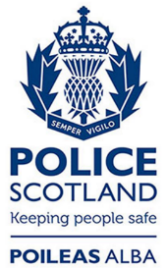 Freedom of Information ResponseOur reference:  FOI 23-1721Responded to:  xx July 2023